Faroe IslandsFaroe IslandsFaroe IslandsFaroe IslandsApril 2025April 2025April 2025April 2025SundayMondayTuesdayWednesdayThursdayFridaySaturday12345678910111213141516171819Maundy ThursdayGood Friday20212223242526Easter SundayEaster MondayFlag Day27282930NOTES: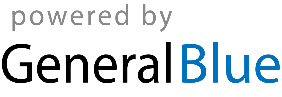 